Product Rule	Station 1When multiplying the same base, you add the exponents.Examples:  	x4 ● x 5 = x9	  	( x2y3) (x y5) = x 3y8                           * any variable without an exponent, has 1 an exponent 		(-2x3yz4)( 5 x3y) = -10x6y2z4Simplify.1a. (a4c2)( 2a3b2c4)				1b. (5xy)( 3x2y)1c. (q2)( 2q4)					1d. (9w2x8)( w6x4)1e. (y6z9)( 6 y4z2)				1f. (b8c6d5)( 7 b6c2d)1g. (2x3)( 5 x10)  					1h. (-10z4)( 5 z5)Quotient Rule	Station 2When dividing the same base, you subtract exponents.Examples:  2x4y8z =  1x3y7z                * Reduce the fraction, if you cannot divide                      4xy          2    	    16x4y  = 8x                   2 x3ySimplify.2a.    g8h2m              				2b.    m6r5p3           				 	hg7			                                         m5r2p32c.    a6b4c10              				2d.    t5u4           				           a3b2c			                                         t2u2e.    r4t7v2              				2f.    m4p3           				           z5x2			                                       m2p2g.  -12u12              				2h.   13 r7           				            3u2			                                       39 r4Power to a Power Rule				Station 3When you multiply a power to a power, you just multiply the exponents.Examples:   (2x2y4)3 = 21●3x2●3y4●3= 23x6y12 = 8 x6y12	          (s3 t2)6 = s18t12Simplify.3a.   (3g8h2m )2             				3b.   ( m6r5p3  )        				3c.   ( -2a6b4c10) 3          				3d.   (3 t5u4)2        				3e.   ( 2r4t7v2 ) 4           				3f.    (3m4p3 )4         				3g. (-12u12 )2             				3h.   (13 r7 ) 2         				Negative Exponent Rule 		Station 4When you have negative exponents in the numerator, they get moved to the denominator and become positive exponents. Negative exponents in the denominator get moved to the numerator and become positive exponents. Only move the negative exponents.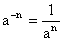 2     =  2x3x-3Simplify.4a.    g-2h-2m           				4b.    m-6r-5p-4           				4c.           1              				4d.         2           				           a3b-4c			                                         t-3u4e.        3              				4f.    m-3p-6           				           z-6x2			4g.  -1u-3              				4h.   12 r-5           				Zero Exponent Rule 		Station 5Anything raised to the power of zero is 1.Examples: 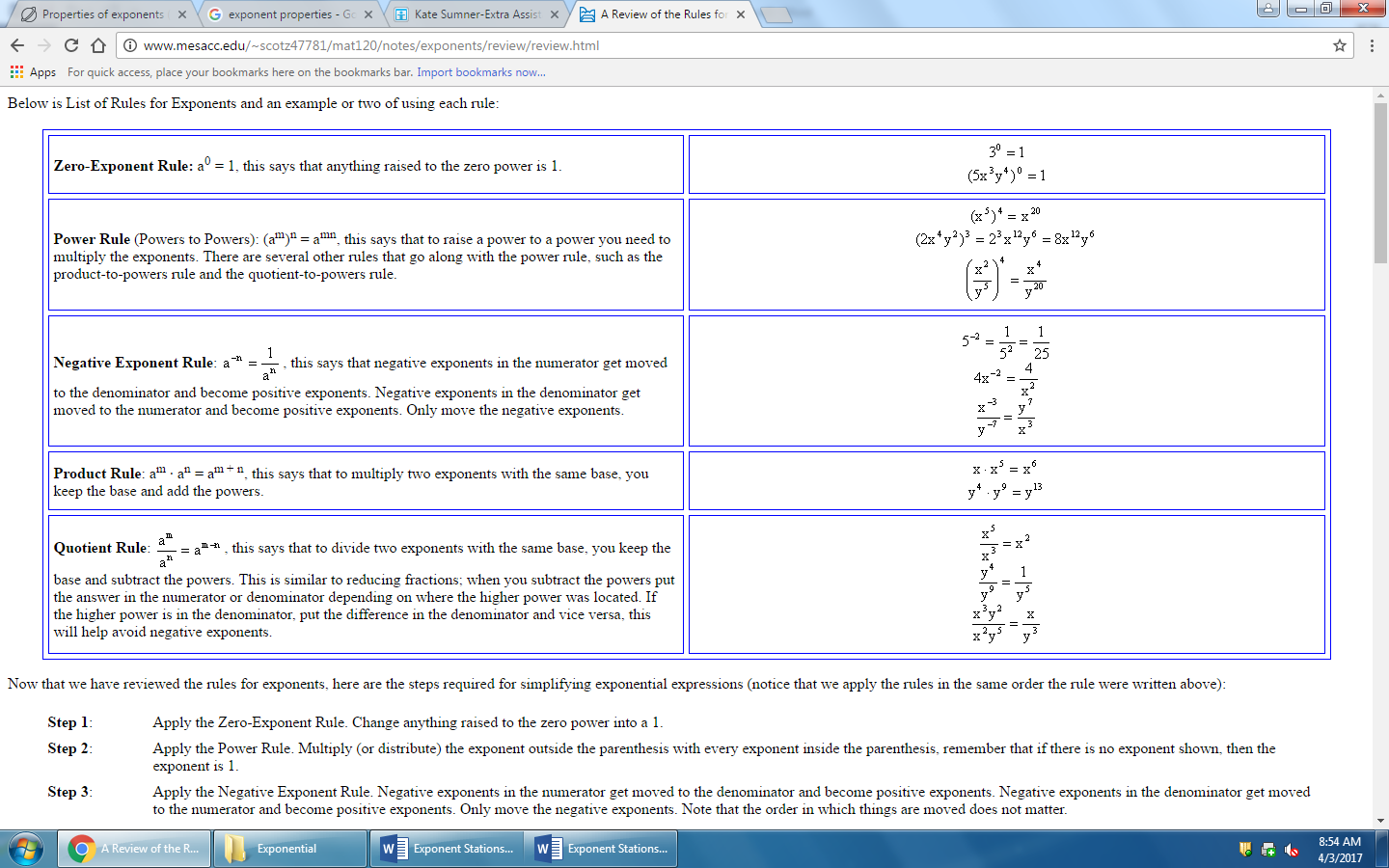 Simplify.5a.   (3g8h2m )0             				5b.   ( m6r5p3  )0        				 			                                                     (     2p    )5c.   ( -2a6b4c10)0         				5d.   (3 t5u4)0        				5e.   ( 2r4t7v2 ) 0           				5f.    (3m4p3 )0         				5g. (-12u12 )0             				5h.   (13 r7 ) 0         				